附件         网络培训学习操作指南一、人员注册（一）登录网址（桂建云）http://gxjzsc.caihcloud.com/ythwz/webHtml/index/index.html?n=index&t=1649315766966（二）点击平台注册(如已经注册，无须再注册，直接登录)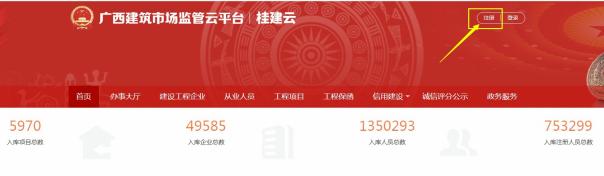 （三）选择个人注册，并填写个人信息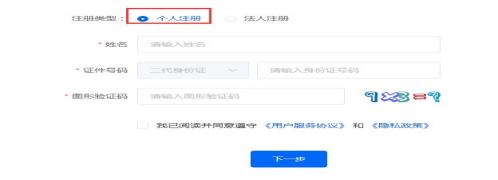 二、学习登录（一）学习登录模块由桂建云的办事大厅进入广西住建领域培训考试系统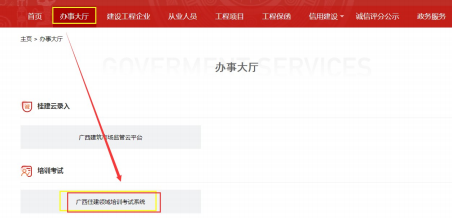 （二）输入账号密码登入系统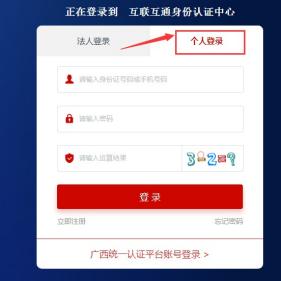 （三）登录后，选择干部培训如图箭头所指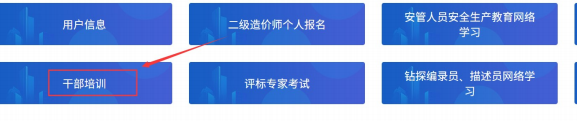 （四）进入干部培训模块，根据箭头所示顺序选择相应报名计划进行报名操作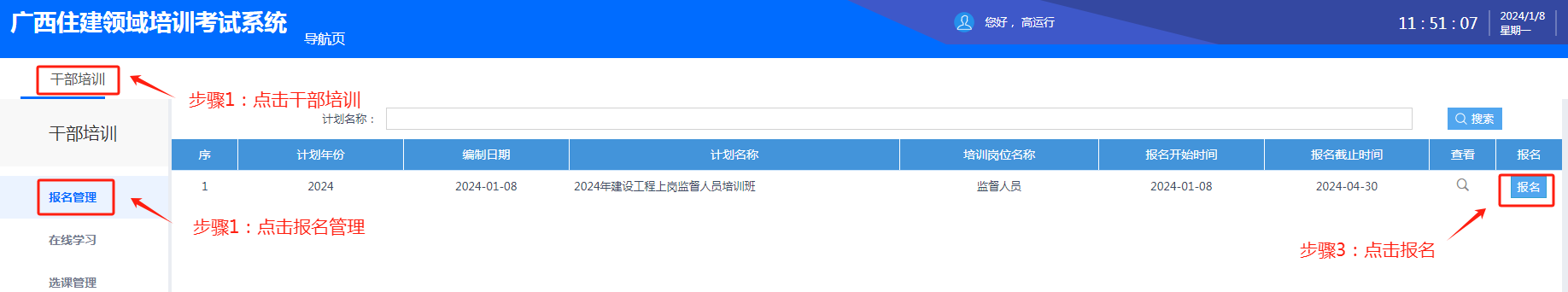 （五）跳出报名窗口， 内容可以选填，需要注意的是相片和工作单位一定要上传及填写工作单位，不可留空，否则无法学习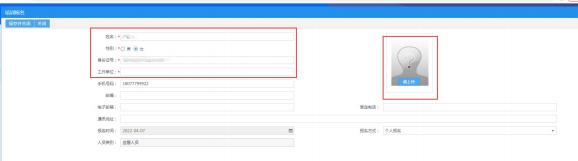 （六）点击选课管理模块，根据箭头所示顺序操作，在已报名的学习计划右侧进行选课操作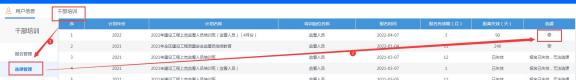 （七）选择相对应课件，点击如下图红框所圈按键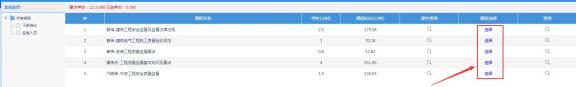 （八）选课成功后，进入在线学习模块，点击下图所示右侧箭头所指按键进行学习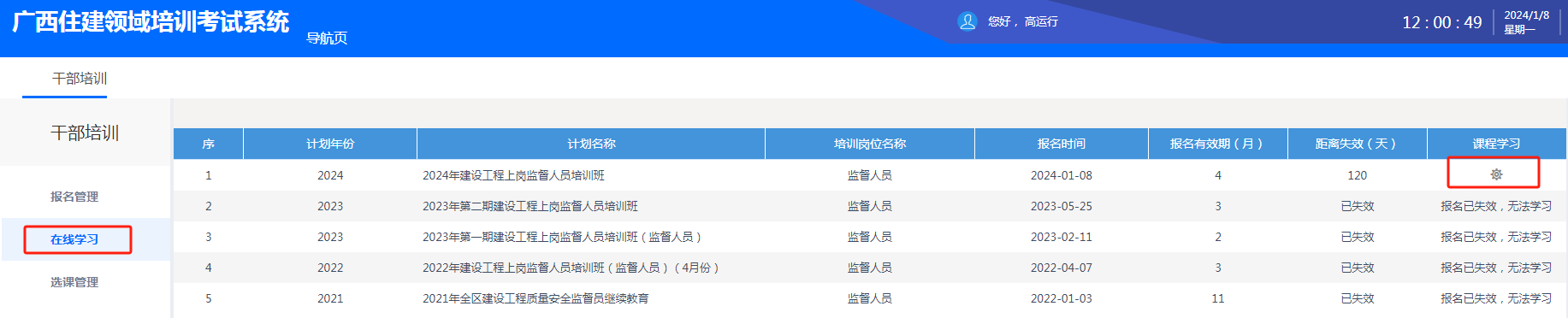 （九）点击在线学习下的播放按钮即可播放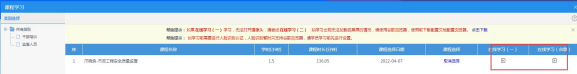 （十）注意：学习临时退出时，记得点击“保存当前课件学  习进度”按键，否则下次进来无法继续学习（系统默认重新开始），且学习进度未能保存到系统里，后台无法确认已学学时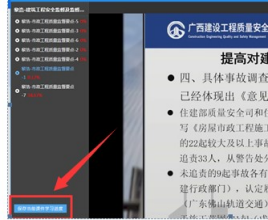 （十一）技术支持电话:黄工:18269122799，QQ:258575372。如有其他疑问，可统一加入 QQ 群 423869723，在群里会对各类问题做统一解答